PRÓ-REITORIA DE PESQUISA E INOVAÇÃOAUTODECLARAÇÃO DE PRINCÍPIOS 
ÉTICOS EM PESQUISA CIENTÍFICA E TECNOLÓGICAConforme Resolução n° 15 l 2015 do IFSP, atesto/atestamos que estou/estamos ciente(s) do conteúdo da Resolução CNS/MS n° 196 de 10/10/1996, sobre diretrizes e normas regulamentadoras de pesquisas 
envolvendo seres humanos, e da Lei nº 11.794, de 08/10/2008, sobre os protocolos de experimentação em 
animais utilizados para pesquisa e aulas práticas. Atesto/atestamos ainda que, caso alguns dos itens abaixo seja 
“positivo”, deverei/deveremos encaminhar o referido projeto para apreciação do Comitê de Ética referente. ASSINATURAS:       _________________________                     ______________________          NOME DO ORIENTADOR(A) – Orientador(a) NOME DO(A) DISCENTE Conforme Resolução IFSP n° 15 / 2015, este formulário é obrigatório para o desenvolvimento de qualquer pesquisa científica e tecnológica no âmbito do IFSP e deverá ser anexado ao referido trabalho elou seus relatórios - condição para a aprovação do referido trabalho. 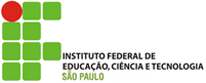 IDENTIFICAÇÃO DO PROJETO DE PESQUISATíTULO DO PROJETO:PESQUISADOR(ES):ORIENTADOR(ES):RESUMO:ASSINALAR ABAIXO SE A PESQUISA ENVOLVE SERES HUMANOS ( )SIM ( )NÃOANIMAIS ( )SIM ( )NÃOBIOSSEGURANÇA ( )SIM ( )NÃOAQUISIÇÃO DE RADIOISÓTOPOS ( lSIM ( )NÃOAQUISIÇÃO DE RADIOATIVOS ( )SIM ( )NÃOGENÉTICA HUMANA ( )SIM ( )NÃOPOPULAÇÕES INDÍGENAS ( )SIM ( )NÃOREPRODUÇÃO HUMANA ( )SIM ( )NÃOPESQUISA COM COOPERAÇÃO ESTRANGEIRA ( )SIM ( )NÃONOVOS EQUIPAMENTOS, INSUMOS E DISPOSITIVOS ( )SIM ( )NÃOFÁRMACOS, VACINAS E TESTES DIAGNÓSTICOS ( )SIM ( )NÃO